                                               ISTITUTO SUPERIORE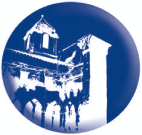 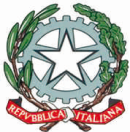 Liceo Artistico, Musicale e Coreutico, IPIA “FRANCESCO GRANDI” SorrentoLiceo ad indirizzo Raro per la Tarsia Lignea Sorrentina e per la TessituraSede centrale: Vico I Rota, 2 (80067) Tel 081 8073230 Fax 081 8072238 Sorrento – Napoli  Sede storica: P.tta San Francesco, 8 - Tel. 081 807 30 68 - 80067 SorrentoC.F. 90078490639 - Cod. Mecc: NAIS10300D e-mail: nais10300d@istruzione.it; pec: nais10300d@pec.istruzione.it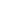 CONCORSO DI CANTO CITTA’ DI SORRENTO –LICEO GRANDI2° EDIZIONE(domanda di iscrizione al concorso per minorenni)Alla Dirigente Scolastica del Liceo “Francesco Grandi” di SorrentoIl/la sottoscritto /a………………………………………………………………genitore dello/della studente/studentessa……………………………………………………………  (data di nascita …………………….) Codice fiscale ……………………………………………………………………………………………………………. residente a…………………………………………………., in via …………………………………..…..…………….. recapito telefonico ………………………………………………………………………………………………….. Chiede Che il/la proprio/a figlio/a possa partecipare al concorso di canto  “Torna a Surriento”-2^ edizioneAll’uopo dichiara di aver letto e condiviso il regolamento del concorso. Inoltre specifica  che il/la proprio/a figlio/a è:ALLIEVO/A DEL LICEO MUSICALE.........................................................................di……………………….EX ALLIEVO/A DEL LICEO MUSICALE…………………………………………...di………………………Dichiara che il/la proprio/a figlio/a intende  partecipare per  la sezione:LIRICACLASSICA NAPOLETANAPertanto dichiara che il/la proprio/a figlio/a parteciperà per la categoriaCATEGORIA A: MUSICA NAPOLETANA PER STUDENTESSE/STUDENTI DI UNO DEI LICEI MUSICALI ITALIANI;CATEGORIA B: MUSICA LIRICA PER STUDENTESSE/STUDENTI DI UNO DEI LICEI MUSICALI ITALIANI;CATEGORIA C: MUSICA NAPOLETANA PER EX STUDENTESSE/STUDENTI DI UNO DEI LICEI MUSICALI ITALIANI;CATEGORIA D: MUSICA LIRICA PER EX STUDENTESSE/STUDENTI DI UNO DEI LICEI MUSICALI ITALIANI;Nel caso di intenda partecipare per la sezione lirica indicare di seguito i brani scelti (l’ordine di scelta equivale all’ordine di esecuzione: prima prova eliminatoria. semifinale e finale)):Nel caso si intenda partecipare per la sezione classico napoletano, indicare le 3  canzoni scelte tra le seguenti:1.          ANEMA E CORE                         	(T. Manlio - S. D’Esposito)2.   	‘A PICCIOTTA                             	(G.B. De Curtis)         	3.   	‘A SURRENTINA                         	(G.B. De Curtis - E. De  Curtis)4.   	CARMELA                                    	(G.B. De Curtis)  5.   	CARUSO                              		(L. Dalla)6.   	ERA DE MAGGIO                        	(S. Di Giacomo – M. Costa)7.   	‘E STELLE ‘E SURRIENTO         	(N. De Lutio - E. De Curtis)8.   	ME SO’ MBRIACATO ‘E SOLE   	(T. Manlio - S. D’Esposito)9.   	MANDULINATA A SURRIENTO 	(E.A. Mario - G. Ciavorolo)10. 	NAPULE E SURRIENTO             	(E. Murolo - E. Tagliaferri)11.  	‘O MARE CANTA                          	(L. Bovio - G. Lama)12.	‘O SURDATO ‘NNAMMURATO   	(A. Califano - E. Cannio)13.	PUSILLECO E SURRIENTO       	(G.B. De Curtis - E. De Curtis)14.	SERENATA A SURRIENTO        	(A. Califano - S. Gambardella)15.	SORRENTO                                 	(E. Murolo - E. De Curtis)16.	SURRIENTO BBELLO!                	(A. Califano - E. Di Capua)17.	TARANTELLA SURRENTINA      	(A. Fiorentino - G. Iodice) 18.	‘A VUCCHELLA			(G. D’Annunzio - F. P. Tosti)19.	VIVERE A SORRENTO               	(F. Nico)      	20.	VOCA A SURRIENTO                 	(F. Fava - G. Bonavolonta’)21. 	I’ TE VURRIA VASA’		(V. Russo - E. Di Capua - A. Mazzucchi)Si dichiara altresì che il/la proprio/a figlio/a rientra nella seguente classificazione vocale:sopranomezzosopranocontraltotenorebaritonobassoSorrento_____________________			__________________________________                      					              __________________________________						                      (firma dei genitori)Il/la  sottoscritto/a………………………………………………………autorizza contestualmente  codesto istituto al trattamento dei dati personali  del/della proprio/a figlio/a………………………………………………………………nel rispetto della vigente normativa sulla protezione dei dati personali ed, in particolare, il Regolamento Europeo per la protezione dei dati personali 2016/679, il d.lgs. 30/06/2003 n. 196 e successive modifiche e integrazioni, come modificato da ultimo dal d.lgs. 10/08/2018 n. 101.Sorrento,_____________________			   __________________________________                      					               __________________________________						                         (firma dei genitori)Il/la sottoscritto/a autorizza a titolo gratuito, senza limiti di tempo, anche ai sensi degli artt. 10 e 320 cod.civ. e degli artt. 96 e 97 legge 22.4.1941, n. 633, Legge sul diritto d’autore, alla pubblicazione e/o diffusione in qualsiasi forma immagini  del proprio/a figlio/a relative alle performance afferenti al concorso,  sul web e su carta stampata e/o su qualsiasi altro mezzo di diffusione, nonché autorizza la conservazione delle foto e dei video stessi negli archivi informatici dell’Istituto “Francesco Grandi” e prende atto che la finalità di tali pubblicazioni sono meramente di carattere informativo ed eventualmente promozionale. La presente liberatoria/autorizzazione potrà essere revocata in ogni tempo con comunicazione scritta da inviare via posta comune o e-mail.Sorrento,____________________			__________________________________                      					              __________________________________						                                 (firma dei genitori)In caso di firma da parte di un solo genitoreAlla luce delle disposizioni del codice civile in materia di filiazione, la suddetta dichiarazione, rientrando nella responsabilità genitoriale, deve essere sempre condivisa dai genitori/tutori. Qualora sia stata firmata da un solo genitore/tutore, l’unico genitore firmatario attesta che la scelta sopra descritta è stata condivisa tra i due genitori e che il genitore non firmatario è nell’impossibilità di apporre firma autografa.Sorrento,  ______________TITOLO BRANOAUTORE1 23firma del genitore__________________________________